РОССИЙСКАЯ ФЕДЕРАЦИЯРОСТОВСКАЯ ОБЛАСТЬ МУНИЦИПАЛЬНОЕ ОБРАЗОВАНИЕ«ПРОЛЕТАРСКОЕ СЕЛЬСКОЕ ПОСЕЛЕНИЕ»АДМИНИСТРАЦИЯ ПРОЛЕТАРСКОГО СЕЛЬСКОГО ПОСЕЛЕНИЯПОСТАНОВЛЕНИЕ от  28.11. 2022г      № 336 х. ПролетаркаВ соответствии с Федеральным законом от 05 апреля 2021 года N 79-ФЗ "О внесении изменений в отдельные законодательные акты Российской Федерации», Федеральным законом от 6 октября 2003 года N 131-ФЗ "Об общих принципах организации местного самоуправления в Российской Федерации" (с последующими изменениями), постановлением Пролетарского сельского поселения от  07.12.2021 года N 21 "О порядке разработки и утверждения органами местного самоуправления муниципальных образований области схемы размещения гаражей, являющихся не капитальными сооружениями, а также мест стоянки технических или других средств передвижения инвалидов вблизи их места жительства на земельных участках, находящихся в государственной или муниципальной собственности", на основании статьи (статей) 37 Устава Пролетарского сельского поселения, - ПОСТАНОВЛЯЮ:1. Утвердить схему размещения гаражей, являющихся не капитальными сооружениями, а также мест стоянки технических или других средств передвижения инвалидов вблизи их места жительства на земельных участках, находящихся в государственной и муниципальной собственности, согласно приложения к настоящему постановлению.2. Настоящее постановление вступает в силу с момента официального обнародования и подлежит  размещению на официальном сайте поселения в информационно-телекоммуникационной сети «Интернет».3.  Контроль за выполнением настоящего постановления оставляю за собой.СХЕМАразмещения гаражей, являющихся не капитальными сооружениями, либо стоянок технических или других средствпередвижения инвалидов вблизи их места жительства в Пролетарском сельском поселенииГрафическое изображение места (мест) размещения объекта (объектов)х.Малая Гнилуша,  ул. Центральная,  напротив дома 5.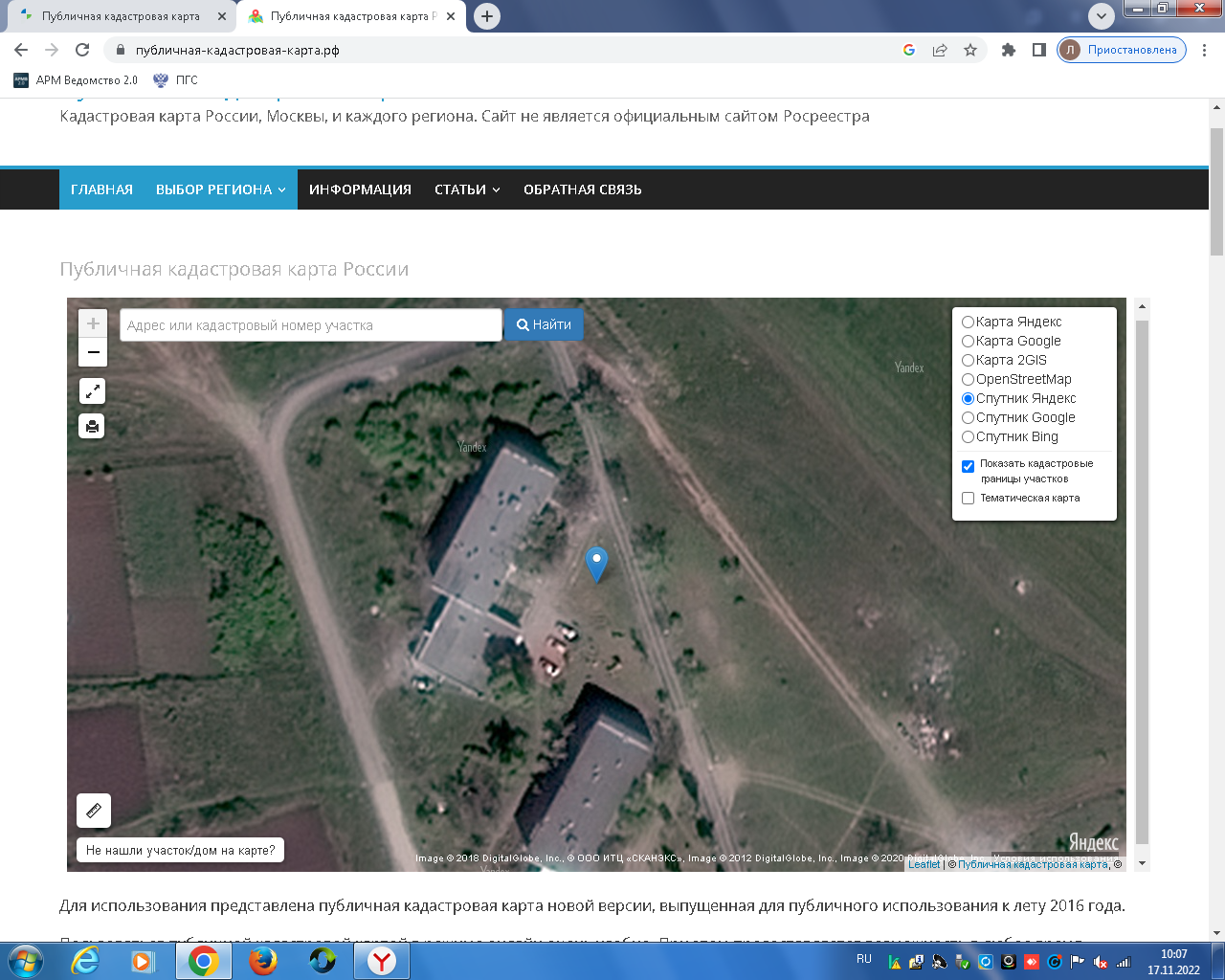      -   Место размещения объекта Об утверждении схемы размещения гаражей, являющихся не капитальными сооружениями, а также мест стоянки технических или других средств передвижения инвалидов вблизи их места жительства на земельных участках, находящихся в государственной и муниципальной собственностиГлава Администрации  Пролетарскогосельского поселенияГлава Администрации  Пролетарскогосельского поселенияА. И. БогатыхУТВЕРЖДЕНАПостановлением Администрации Пролетарского сельского поселения «Об утверждении схемы размещения гаражей, являющихся не капитальными сооружениями, а также мест стоянки технических или других средств передвижения инвалидов вблизи их места жительства на земельных участках, находящихся в государственной и муниципальной собственности»от  28.11.2022г. № 336УТВЕРЖДЕНАПостановлением Администрации Пролетарского сельского поселения «Об утверждении схемы размещения гаражей, являющихся не капитальными сооружениями, а также мест стоянки технических или других средств передвижения инвалидов вблизи их места жительства на земельных участках, находящихся в государственной и муниципальной собственности»от  28.11.2022г. № 336№ п/пУсловный номер объекта 1Адресные ориентиры объектаАдресные ориентиры объектаКадастровый номер земельного участка 2Вид объекта 3 Вид объекта 3 Площадь места размещения объекта, квадратных метров 41233455621С1х. Малая Гнилуша, ул. Центральная, напротив дома № 5х. Малая Гнилуша, ул. Центральная, напротив дома № 5-СтоянкаСтоянка500Условные обозначения:Условные обозначения:Условные обозначения:Условные обозначения:Условные обозначения:Условные обозначения:Условные обозначения:Условные обозначения:Условный номер объекта 1:Условный номер объекта 1:Условный номер объекта 1:Условный номер объекта 1:Условный номер объекта 1:Условный номер объекта 1:Условный номер объекта 1:Условный номер объекта 1:Обозначение характерных точек границОбозначение характерных точек границОбозначение характерных точек границКоординаты 6Координаты 6Координаты 6Координаты 6Координаты 6Обозначение характерных точек границОбозначение характерных точек границОбозначение характерных точек границХХХYY1112223311147,93678147,93678147,93678140,16644540,16644522247,93680147,93680147,93680140,16639440,16639433347,93682847,93682847,93682840,16641340,16641344447,93681047,93681047,93681040,16645640,166456